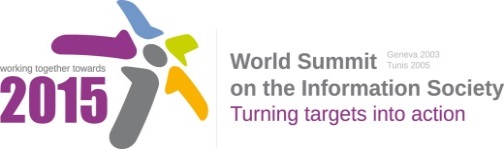 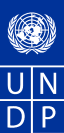 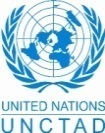 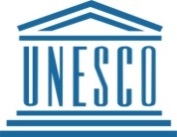 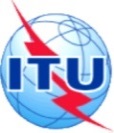 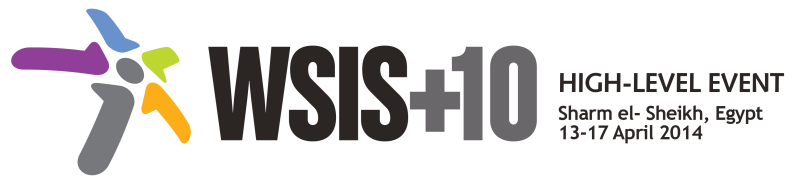 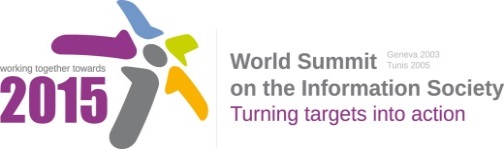 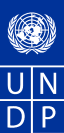 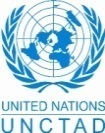 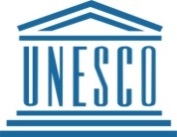 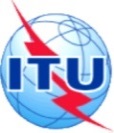 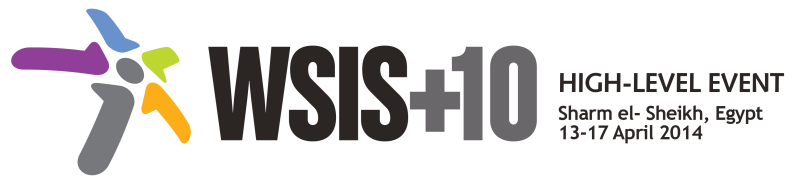 Draft WSIS+10 Vision for WSIS Beyond 2015UNESCO: Draft WSIS+10 Vision for Russian Federation: Draft WSIS+10 Vision Beyond 2015PreambleISOC: It is important that the introduction reflects a balanced view. The initial introduction seemed over pessimistic while progress has been archived over the past decade in terms of the development of the infrastructure, of access of individuals to the technology and also in terms of the development of multistakeholder and transnational cooperation.In 2003 and 2005, at the two phases of the World Summit of the Information Society (WSIS), the international community agreed on a set of commitments that recognize ICTs as enablers for development. World leaders representing Governments, civil society, private sector and the international organizations translated the common vision and guiding principles into concrete action lines in the Geneva Plan of Action, to advance the achievement of internationally agreed goals.ISOC: The Action Lines capture the potential of ICTs in enhancing access, especially of vulnerable populations, to education, health care and other public services, provision of ICT Infrastructure, creating enabling environments, building confidence and security in the use of ICTs to information, finance and knowledge, and the role of ICTs for protecting the environment, for mitigating natural disaster risks, ensuring sustainable use of natural resources and sustainable food production and for women’s empowerment. UNESCO: The Action Lines capture the potential of ICTs in enhancing access, especially of vulnerable populations, to education, health care and other public services, provision of ICT Infrastructure, creating enabling environments, building confidence and security in the use of ICTs  information, knowledge, and the role of ICTs for the protecting the environment, for mitigating natural disaster risks, ensuring sustainable use of natural resources and sustainable food production and for women’s empowerment. ISOC: Access: The Action Lines capture the potential of ICTs in enhancing access, especially of vulnerable populations, to education, health care and other public services, provision of ICT Infrastructure, creating enabling environments, building confidence and security in the use of ICTs to information, finance and knowledge, and the role of ICTs for the protecting the environment, for mitigating natural disaster risks, ensuring sustainable use of natural resources and sustainable food production and for women’s empowerment. CDT: The Action Lines capture the potential of ICTs in enhancing access, especially of vulnerable populations, to education, health care and other public services, provision of ICT Infrastructure, creating enabling environments, building confidence and security in the use of ICTs to information, finance and knowledge, and the role of ICTs for the protecting the environment, for mitigating natural disaster risks, ensuring sustainable use of natural resources and sustainable food production and for women’s empowerment. Though we have made considerable achievements, ten years since WSIS 2003, the ICT landscape has changed dramatically, several new trends have emerged in the information society like broadband, social networks, mobility and digital inclusion. These trends bring new Rapid innovation, diffusion and uptake of mobile technologies and improved access to the Internet  greatly expanded the gamut of opportunities that ICTs offer to promote inclusive development. As demonstrated by the ongoing overall review of the implementation of WSIS outcomes, international cooperation and multi-stakeholder collaboration on the strategic use of ICTs to address a wide range of issues during the past decade has produced a wealth of knowledge, experience and expertise – valuable resources.UNESCO:  considerable achievements, since WSIS 2003, the ICT landscape changed dramatically, several new trends have emerged in the information societ like broadband, social networks, mobility and digital inclusion. These trends bring new apid innovation, diffusion and uptake of mobile technologies and improved access to the Internet have greatly expanded the gamut of opportunities that ICTs offer inclusive development. As demonstrated by the ongoing overall review of the implementation of WSIS outcomes, international cooperation and multi-stakeholder collaboration on the strategic use of ICTs to address a wide range of issues during the past decade has produced a wealth of knowledge, experience and expertise valuable .Access: Though considerable achievements, ten years since WSIS 2003, the ICT landscape has changed dramaticallyeveral new trends have emerged in the information society like broadband, social networks, mobility and digital inclusion. These trends bring new apid innovation, diffusion and uptake of mobile technologies and improved access to the Internet have greatly expanded the gamut of opportunities that ICTs offer to promote inclusive development. As demonstrated by the ongoing overall review of the implementation of WSIS outcomes, international cooperation and multi-stakeholder collaboration on the strategic use of ICTs to address a wide range of issues during the past decade has produced a wealth of knowledge, experience and expertise – valuable resources.CDT: onsiderable achievementsten years since WSIS 2003, the ICT landscape has changed dramatically several new trends have emerged in the information society like broadband, social networks, mobility and digital inclusion. These trends bring new apid innovation, diffusion and uptake of mobile technologies and improved access to the Internet have greatly expanded the gamut of opportunities that ICTs offer to promote inclusive development. As demonstrated by the ongoing overall review of the implementation of WSIS outcomes, international cooperation and multi-stakeholder collaboration on the strategic use of ICTs to address a wide range of issues during the past decade has produced a wealth of knowledge, experience and expertise – valuable resources.Russian Federation: Though we have made considerable achievements, ten years since WSIS 2003, the ICT landscape has changed dramatically, several new trends have emerged in the information society like broadband, social networks, mobilitydigital inclusion. These trends bring new Rapid innovation, diffusion and uptake of mobile technologies and improved access to the Internet have greatly expanded the gamut of opportunities that ICTs offer to promote inclusive development. As demonstrated by the ongoing overall review of the implementation of WSIS outcomes, international cooperation and multi-stakeholder collaboration on the strategic use of ICTs to address a wide range of issues during the past decade has produced a wealth of knowledge, experience and expertise – valuable resources.Taking into account ongoing dialogue on the  Post-2015 Development Agenda (MDG Review  Process) and WSIS+10 review process it is important  to note the possible interaction between both  processes to ensure that efforts across the  UN System are coherent, connected and coordinated to achieve maximum, sustainable impact. UNESCO: Taking into account ongoing dialogue on the  Post-2015 Development Agenda (MDG Review Process) and WSIS+10 review process interaction between both processes to ensure that efforts across the  UN System are coherent and coordinatedachievmaximum sustainable impact.  Taking into account ongoing dialogue on the Post-2015 Development Agenda (MDG Review  Process) and WSIS+10 review process it is important  to note the possible interaction between both  processes to ensure that efforts across the  UN System are coherent, connected and coordinated to achieve maximum, sustainable impact. Access: Taking into account ongoing dialogue on the  Post-2015 Development Agenda (MDG Review  Process) and WSIS+10 review process it is important  to note the interaction between both  processes to ensure that efforts across the  UN System are coherent, connected and coordinated to achieve maximum, sustainable impact. CDT: Taking into account ongoing dialogue on the  Post-2015 Development Agenda (MDG Review  Process) and WSIS+10 review process it is important  to note the interaction between both  processes to ensure that efforts across the  UN System are coherent, connected and coordinated to achieve maximum, sustainable impact. The main task of bridging the digital divide and creating a people –centric, digitally inclusive and development oriented information society where everyone can create, access, utilize and share information and knowledge still remains.UNESCO: The of bridging the digital divide and creating people –centr, inclusive and development oriented information  where everyone can create, access, utilize and share information and knowledgeremains.ISOC: The main task of bridging the digital divide and creating a people–centric, digitally inclusive and development oriented information society where everyone can create, access, utilize and share information and knowledge still remains.Russian Federation: The main task of bridging the digital divide and creating a people –centric, digitally inclusive and development oriented information societystill remains.We envision:  Access: Grammatically, most f these bullets don’t follow the “we envision” construction, i.e. “we envision a world in which…”UNESCO: We envision:  ISOC: APIG: UNESCO:  The full participation of all citizens of the world must be a priority for the information society. The full involvement of women, older people young people, people with disabilities and indigenous peoples, in the development of ideas and policies concerning the information society is essential if their concerns, needs and interests are to be fully incorporated in policies and outcomes of the information society.  Rwanda: The full participation of all citizens of the world must be a priority for the information society. he full involvement of women, older people young people, people with disabilities and indigenous peoples, in the development of ideas and policies concerning the information society is essential if their concerns, needs and interests are to be fully incorporated in policies and outcomes of the information society. UNESCO: The full participation of all citizens the world must be a priority for . omen, older young peopledisabilities the development of policies concerning  is essential if their concerns, needs and are to be fully  Russian Federation: The full participation of all citizens of the world must be a priority for the   society. The full involvement of women, older people young people, people with disabilities and indigenous peoples, in the development of ideas and policies concerning the   societyis essential if their concerns, needs and interests are to be fully incorporated in policies and outcomes of the   society. Cuba: To ensure progress in the implementation of ICTs in sectors of persons with disabilities, young, poor, women and indigenous peoples, it is necessary to make further international efforts, particularly by industrialized countries, to help these sectors can enjoy these technologies in developing countries.ISOC: An information society that has the interests of the most poor and marginalised people of our societies at its heart is necessarily an information society that takes as its starting point a rights-based approach to development.UNESCO: he of the most of our societiesas starting point a rights-based approach to developmentISOC: An information society that has the interests of the most poor and marginalised people of our societies at its heart is necessarily an information society that .Access: An information society that has the interests of the poor and marginalised people of our societies at its heart is necessarily an information society that takes as its starting point a rights-based approach to development.Russian Federation: An   societythat has the interests of the most poor and marginalised people of our societies at its heart is necessarily an society that takes as its starting point a rights-based approach to development.IFIP: An information society that has the interests of the  and marginalised people of our societies at its heart is necessarily an information society that takes as its starting point a rights-based approach to development.UNESCO: That youth, women, the poor, indigenous people and persons with disabilities benefit from the opportunities provided by ICTs should remain a cross-cutting priority for bridging the digital divide, reinforced by accountability.  UNESCO: outh, women, the poor, indigenous people and persons with disabilities benefit from the opportunities provided by ICTs should remain a cross-cutting priority for bridging the , reinforced by accountability.  ISOC: youth, women, the poor, indigenous people and persons with disabilities benefit from the opportunities provided by ICTsAccess: That youth, women, the poor, indigenous peoplepersons with disabilities benefit from the opportunities provided by ICTs should remain a cross-cutting priority for bridging the digital divide, reinforced by accountability.  CDT: Redundant with following bullet and unclear - what accountability mechanisms?The concept of digital inclusion goes beyond affordability and access to ICT networks, services and applications.  It recognizes there are additional needs for different marginalized groups that include accessible ICTs for persons with disabilities, digital literacy training for women, youth and indigenous peoples, and the use of ICTs for social and economic empowerment, including, e.g. ICTs to promote youth employment and entrepreneurship.Egypt: The concept of digital inclusion goes beyond affordability and access to ICT networks, services and applications.  . UNESCO: gital inclusion goes beyond affordability and access to ICT networks, services and applications.  It recognizes there are additional needs for different marginalized groups that include accessible ICTs for persons with disabilities, literacy training for women, youth and indigenous peoples, and the use of ICTs for social and economic empowerment, including, e.g. ICTs to promote youth employment and entrepreneurship. ISOC: igital inclusion goes beyond affordability and access to ICT networks, services and applications.  It recognizes there are additional needs for different marginalized groupsthe use of ICTs for social and economic empowerment, youth employment and entrepreneurship. that in order to remove gender inequalities in the knowledge society and that the knowledge society actively empowers women in all aspects of their lives, it is necessary to apply a gender lens  in all aspects of the knowledge society, across sectors and from strategies and planning through implementation and investments. This includes on the demand and supply side, from awareness, literacy and meaningful engagement to affordable access, appropriate policy frameworks and relevant content. An important way of ensuring this is realized though women’s leadership and participation in decision-making.UNESCO: that in order to remove gender inequalities in knowledge societ and that the knowledge societ actively empowers women in all aspects of their lives, it is necessary to apply a gender lens in all aspects of knowledge societ, across sectors and from strategies and planning through implementation and investments. This includes on the demand and supply side, from awareness, literacy and meaningful engagement to affordable access, appropriate policy frameworks and relevant content. An important way of ensuring this is realized is though women’s leadership and participation in decision-making.ISOC: Overlaps with previous pointsRussian Federation: that in order to remove gender inequalities in the knowledge society and that society actively empowers women in all aspects of their lives, it is necessary to apply a gender lens in all aspects of the knowledge society, across sectors and from strategies and planning through implementation and investments. This includes on the demand and supply side, from awareness, literacy and meaningful engagement to affordable access, appropriate policy frameworks and relevant content. An important way of ensuring this is realized is though women’s leadership and participation in decision-makingProvision of an equal opportunity and universal design for all to make use of the benefits and opportunities of new technologies. Egypt: Provision of an equal opportunity and universal design for all to make use of the benefits and opportunities of new technologies. ISOC: Rather Vague, would deleteUSA:  equal opportunity and design for all to  the benefits and opportunities of new technologies. Better cooperation with more funding and assistance for inclusive ICT initiatives in developing countries.Japan: of better cooperation with more funding and assistance for inclusive ICT initiatives in developing countries.UNESCO: Establishing the ICT infrastructure and its easy access that can provide access to all the communities and make available simplified devices, including text-free interfaces and applications aimed at digital inclusionIFLA: Establishing ICT infrastructure that can provide access to all communities and make available simplified devices, including text-free interfaces and applications aimed at digital inclusionUNESCO: Establishing the ICT infrastructure and its easy access that can provide access to all the communities and make available simplified devices, including text-free interfaces and applications aimed at digital inclusionISOC: the ICT infrastructure  to all communities and  simplified devices, including text-free interfaces and applications aimed at digital inclusion Safe spaces, both online and off, should be available to build confidence in vulnerable users.Rwanda: Safe spaces, both online and off, to build confidence in vulnerable users.Egypt: Safe spaces, both online and off, should be available to build confidence in vulnerable usersUNESCO: Safe spaces, both online and off, should be available to build confidence in ISOC: Access: DeletedEgypt: Reach of broadband infrastructure and affordable services to everyone, including through universal service and universal access.ISOC: Reach of broadband infrastructure and affordable services to everyone, including through universal service and universal accessBridging the digital divide to cross and reap the benefits of ICT and broadband in transforming the lives of communities particularly the youth, women, poor, and persons with disabilities.UNESCO: Bridging the  to cross and reap the benefits of ICT and broadband in transforming the lives of communities particularly the youth, women, poor, and persons with disabilities.ISOC: Should be deleted, redundant with previous paragraphs.Relevant and useful multilingual and local digital content should be available to ensure that all members of the community are able to understand and participate in online life.ISOC: ultilingual and local digital content should be available to ensure that all members of the community are able to understand and . USA: Relevant and useful multilingual and local digital content should be to ensure that all members of the community are able to understand and participate in online life.IFLA: In order to harness the opportunities provided by the ICT’s to the women, poor and persons with disabilities there is an urgent need to establish international technical standards and promotion of proper policy and regulation.Japan: In order to harness the opportunities provided by the ICT’s to the women, poor and persons with disabilities establish international technical standards and promotion of proper policy and regulation.Rwanda: In order to harness the opportunities provided by the ICT’s to the women, poor and persons with disabilities establish international technical standards and promotion of proper policy and regulation.Egypt: In order to harness the opportunities provided by the ICT’s to, poor and persons with disabilities there is an urgent need to establish international technical standards and promotion of proper policy and regulation.UNESCO: In order to harness the opportunities provided by the ICT’s to the women, poor and persons with disabilities there is an urgent need to establish international technical standards and promotion of proper policy and regulation.ISOC: In order to harness the opportunities provided by the ICT’s to the women, poor and persons with disabilities there is an urgent need to  technical standards and promot.Access: In order to harness the opportunities provided by the ICT’s to the women, poor and persons with disabilities there is an urgent need to international technical standards and promotion of policyCDT: Delete, Redundant with following bullet and unclear – what is “proper”?USA: In order to harness the opportunities provided by the ICT’s to the women, poor and persons with  technical standards and .IFIP: Further development of national and regional policy, legal and regulatory initiatives and approaches to pay specific attention to youth, women, poor, persons with disabilities and indigenous people when addressing the range of issues that impact their ability to benefit from the opportunities of ICTs and the information society. Japan: urther development of national and regional policy, legal and regulatory initiatives and approaches to pay specific attention to youth, women, poor, persons with disabilities and indigenous people when addressing the range of issues that impact their ability to benefit from the opportunities of ICTs and the information society. UNESCO: Further development of national and regional policy, legal and regulatory initiatives and approaches to pay specific attention to youth, women, poor, persons with disabilities and indigenous people when addressing the range of issues that impact their ability to benefit from the opportunities of ICTs and the . ISOC: Further development of to pay specific attention to youth, women, poor, persons with disabilities and indigenous people when addressing the range of issues that impact their ability to benefit from the opportunities of ICTs and the information society.USA: Further development of national and regional policylegal initiatives and approaches to pay specific attention to youth, women, poor, persons with disabilities and indigenous people when addressing the range of issues that impact their ability to benefit from the opportunities of ICTs and the information society. All persons have a voice in the development of policies that are important to them, as different marginalized and disadvantaged groups have different needs.Egypt: All persons have a voice in the development of policies that are important to them, as different marginalized and disadvantaged groups have different needs.ISOC:DeletedAccess: All persons have a voice in the development of policies that are important to them, as different marginalized and disadvantaged groups have different needs.Iran: Note: We have concern and comment in this matter which provide later.UNESCO: Incorporation of accessibility issues in the public procurement policies and in international regulatory fora. Increased involvement of all stakeholders in leveraging the transformative potential of ICT and a better and more sustainable socio-economic development in order to reach an inclusive and people-centered Information Society.UNESCO: Increased involvement of all stakeholders in leveraging the transformative potential of ICT and a better and more sustainable socio-economic development in order to reach an inclusive and people-centered .ISOC: Increased involvement of all stakeholders in leveraging the transformative potential of ICT and a better and more sustainable socio-economic development in order to reach an inclusive and people-centered Information Society.Russian Federation: Increased involvement of all stakeholders in leveraging the transformative potential of ICT and a better and more sustainable socio-economic development in order to reach an inclusive and people-centered  Society.ISOC: Deepening of the current multistakeholder model with particular emphasis on the benefits of the decentralized decision-making structure to ensure participation of youth, women, poor, persons with disabilities and indigenous peoples.   Egypt: Deepening of the current multistakeholder model with particular emphasis on the benefits of the decentralized decision-making structure.   ISOC: Shifted upAccess: Deepening of the current multistakeholder model with particular emphasis on the benefits of the decentralized decision-making structure to ensure participation of youth, women, poor, persons with disabilities indigenous peoples.   Training and capacity building in ICTs, including media and information literacy  be available to help users develop their abilities to evaluate and interact with online information resources.Access: Training and capacity building in ICTs, including media and information literacy be available to help users develop their abilities to evaluate and interact with online information resources.An enhanced learning experience for those with a range of disabilities through assistive technologies. Increased participation of youth in decision-making processes as vital ingredient for  improving democracy. Iran: Note: We have concern and comment in this matter which provide later.Fostering policies and projects that ensure para and per-Indigenous approaches to ICTs, that is policies and projects designed with and by Indigenous Peoples themselves.following inclusive approaches to e- science, including a citizen science approach, where local communities, indigenous peoples, youth, women, the poor, people with disabilities etc. can participate fully in the scientific process. Rwanda: inclusive approaches to e- science, including a citizen science approach, where local communities, indigenous peoples, youth, women, the poor, people with disabilities etc. can participate fully in the scientific process.An enabling environment with adequate market and regulatory reforms would spur competition and improve access to ICTs by making them more affordable.Rwanda: An enabling environment with adequate market and regulatory reforms spur competition and improve access to ICTs by making them more affordable.  ISOC: An enabling environment w adequate market and regulatory reforms would spur competition and improve access to ICTs by making them more affordable.  USA: An enabling environment with adequate market and reforms would spur competition and improve access to ICTs by making them more affordable.  Russian Federation: An enabling environment with adequate market and regulatory reforms would spur competition and improve access to ICTs by making them more affordable.  Affordable access to ICTs, that not only has the potential to transform lives of citizens and communities, but also to help the marginalized persons with disabilities and indigenous people by empowering them and their communities.IFLA:  to ICTsthat not only has the potential to transform lives of citizens and communities, but also to help persons with disabilities and indigenous people by empowering them and their communities.Russian Federation: DeletedAvailability of affordable user devices, including through subsidization programs.USA: Availability of affordable user devices.An information society where the most vulnerable, especially children, feel secure and protected online.UNESCO: An  where the most vulnerable, especially children, feel secure and protected online.ISOC: Redundant, should be merged with paragraph on trusted and secure ICTs.Russian Federation: An   society where the most vulnerable, especially children, feel secure and protected online.That regulators and policy makers may consider transforming existing universal service programmes into programmes for digital inclusion that support broadband services for all citizens while further facilitating the access to ICTs of women, girls, the disabled and indigenous people.Rwanda: regulators and policy makers transforming existing universal service programmes into programmes for digital inclusion that support broadband services for all citizens while further facilitating the access to ICTs of women, girls, the disabled and indigenous people.USA: That policy makers may consider transforming existing universal service programmes into programmes for digital inclusion that support broadband services for all citizens while further facilitating the access to ICTs of women, girls, the disabled and indigenous people.inclusion of people in rural and remote areas where not only market forces, but investment from the government might be necessary.Japan: inclusion of people in rural and remote areas where not only market forces, but investment might be necessary.